特殊车牌交易系统金华正元计算机工程有限公司2014.12目 录一、登录系统	1二、用户注册	2三、首页介绍	51.首页	52.模拟竞买	6四、网上标卖	7五、网上竞买	91.网上报名	92.网上竞买	12六、号牌预约	15七、办理指南	17八、联系我们	18九、竞买公示	19十、系统公告	19登录系统双击桌面上的浏览器，在地址栏中输入： http://www.jhcp.gov.cn，进入如图1-1所示的页面：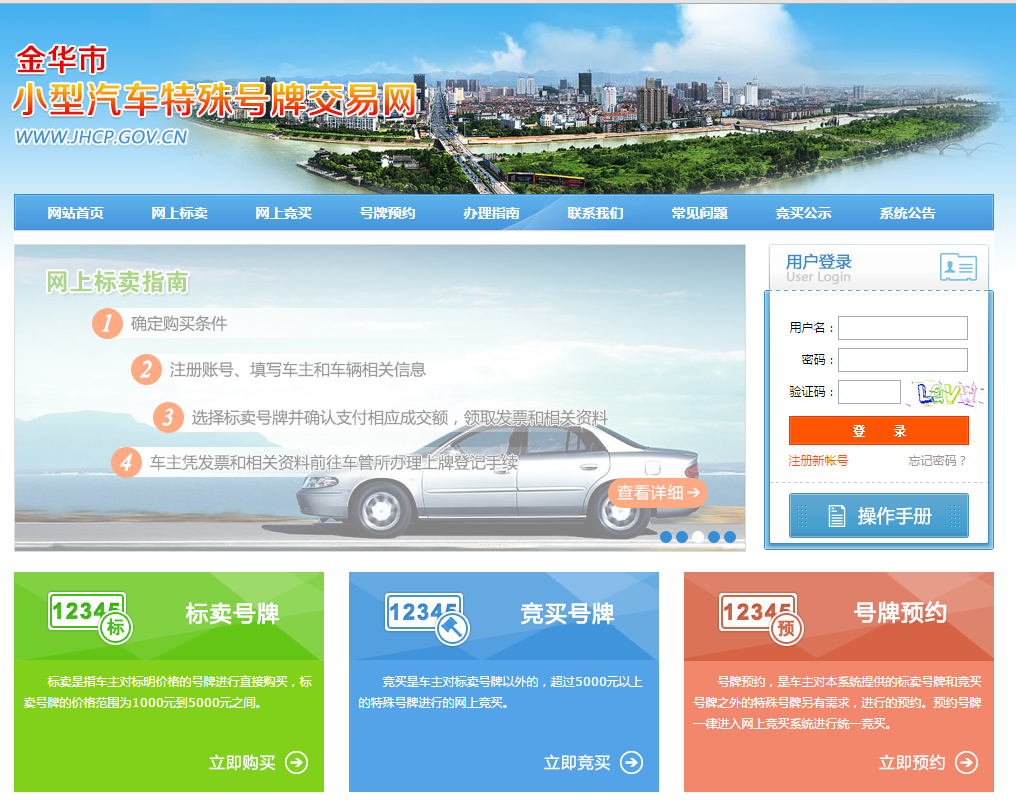 图 1-1输入已经注册的用户名、密码以及验证码，点击登录即可登录该系统。注：首次使用本系统的用户，应先点击右边的按钮进行注册，注册成功后，方可使用注册的账户进入系统。建议用户使用XP及以上操作系统，IE8.0版本的浏览器。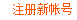 用户注册【总体说明】用于初次使用本系统的用户需要注册。【进入方式】在登录页面点击按钮进入。注册前需要先阅读办理指南。注册的时候，请仔细阅读用户协议书。【操作说明】   点击“注册新账号”按钮进入如图2-1所示的页面：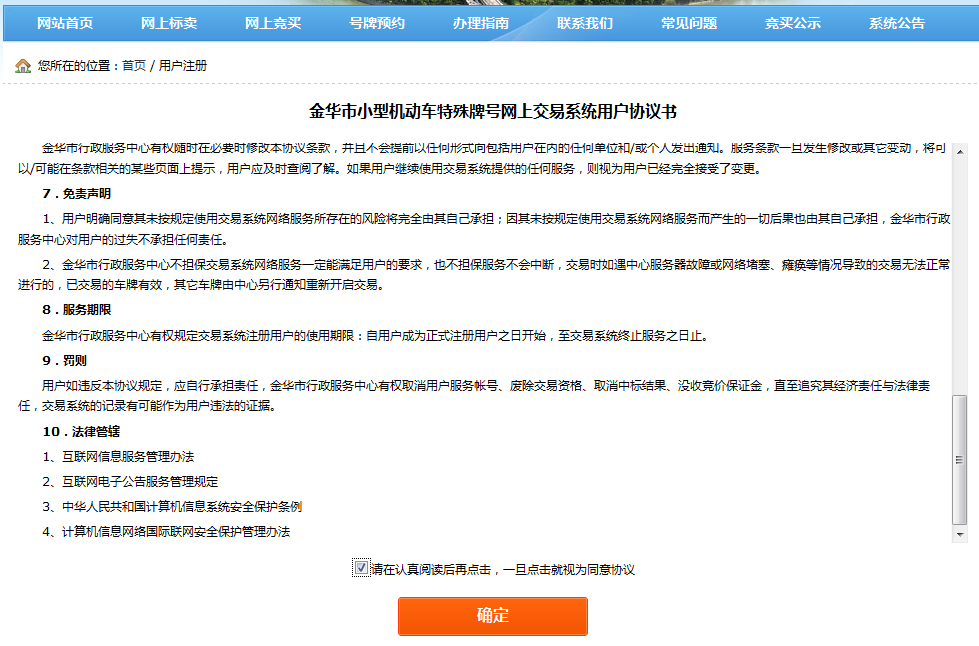 图2	-1注册时，先仔细阅读用户协议书，阅读完毕后可勾选同意按钮，并点击确定进入注册信息。 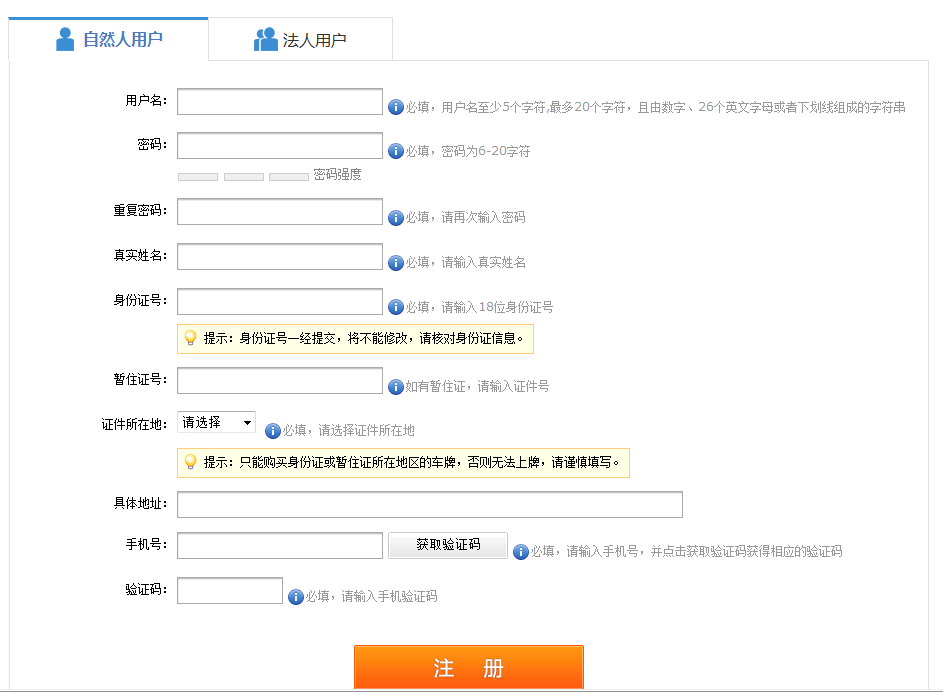 图2-2【页面填写说明】：自然人注册信息用户名：必须输入5-20个字符，且有数字、26个英文字母或者下划线组成的字符串。密码：输入自己易记的密码，密码为6-20个字符。真实姓名：输入自己的真实姓名身份证号：输入自己真实有效的身份证号暂住证号：输入暂住证号证件所在地: 输入暂住证或身份证所在地，用户只能购买身份证或暂住证所在地的车牌，否则无法上牌。具体地址：输入自己的地址手机号码：输入自己的手机号码，并点击获取验证码验证码：输入手机收到的验证码。输入信息成功后，点击注册按钮。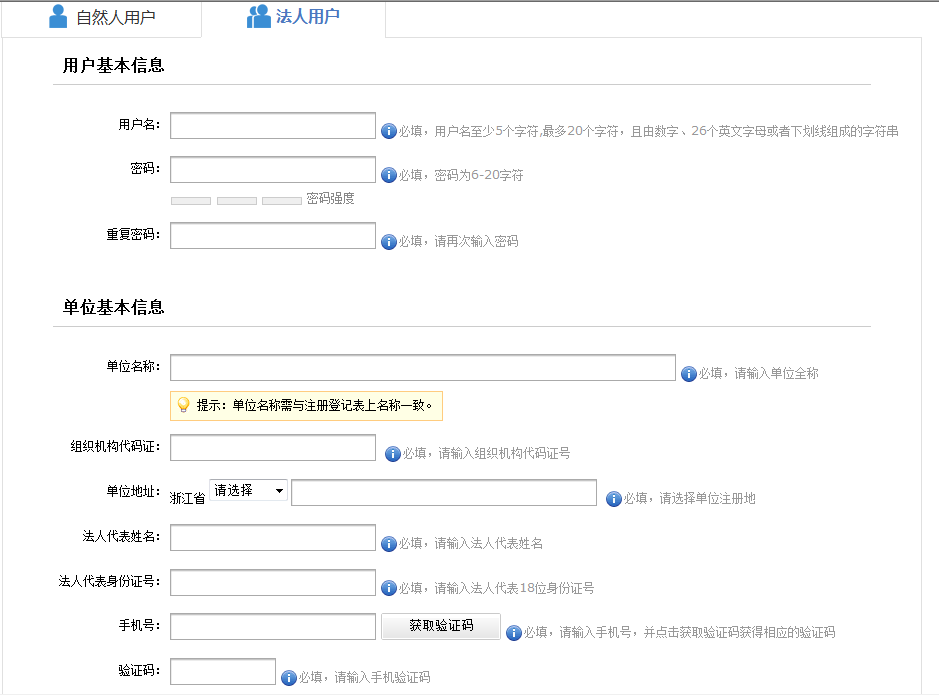 法人注册信息用户名：必须输入5-20个字符，且有数字、26个英文字母或者下划线组成的字符串。密码：输入自己易记的密码，密码为6-20个字符。单位名称：输入单位名称，单位名称需与注册登记表上一致。组织机构代码证：输入单位的组织机构代码证单位地址：输入单位地址法人代表姓名: 输入法人代表姓名法人代表身份证：输入法人代表身份证手机号码：输入手机号码，并点击获取验证码验证码：输入手机收到的验证码。输入信息成功后，点击注册按钮。首页介绍1.首页首页显示导航栏和快速链接。如图3-1所示：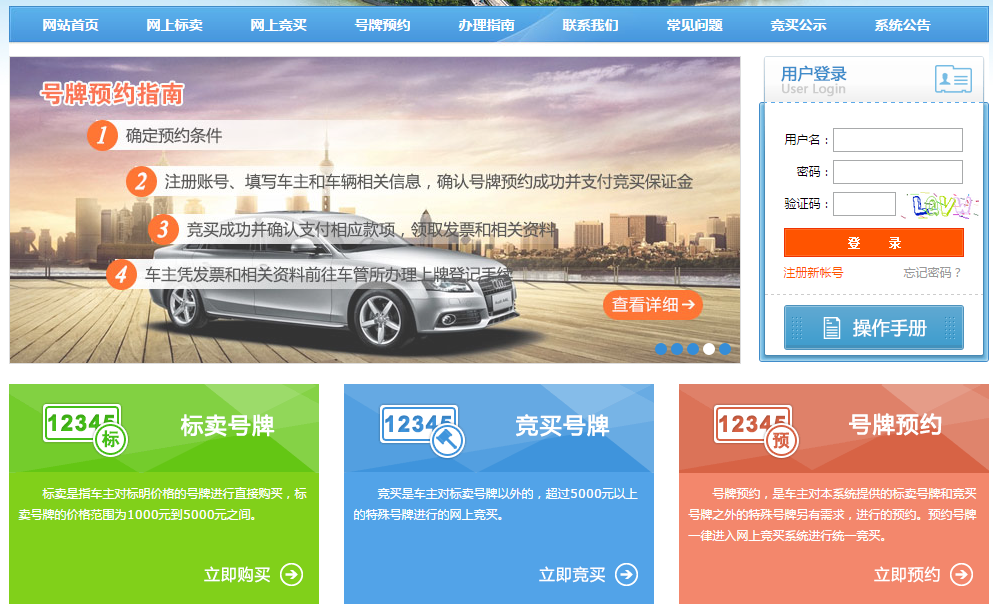 图3-1点击导航栏上的按钮，可以进入相应的功能页面。点击操作手册按钮可以下载操作手册。点击跳动的图片，会打开相应的办理指南。点击立即购买图片，打开相应的标卖号牌页面。点击立即竞买图片，打开相应的竞买页面。点击立即预约图片，打开相应的预约界面。2.模拟竞买点击模拟竞买的图片如图3-2，没登陆的用户进入登录界面，登录后，可以进入模拟竞买界面进行竞买。用户可以选择自己的浏览器登录进入模拟竞买，模拟竞买的功能、速度等，方便用户进行功能试用，选择合适的浏览器操作。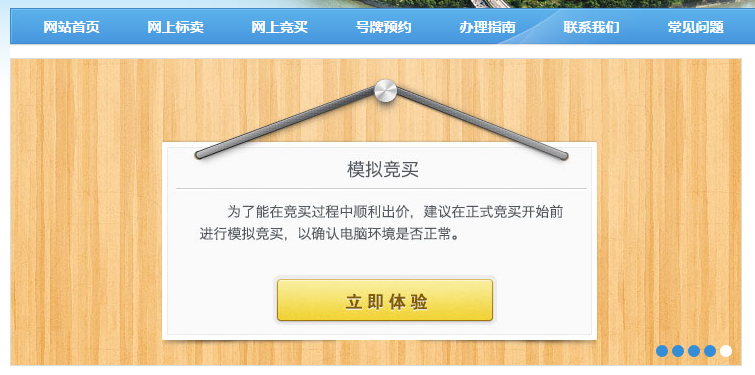 图3-2登录系统的用户点击模拟竞买图片，进入模拟竞买的页面，点击我要竞买按钮，进入竞买页面。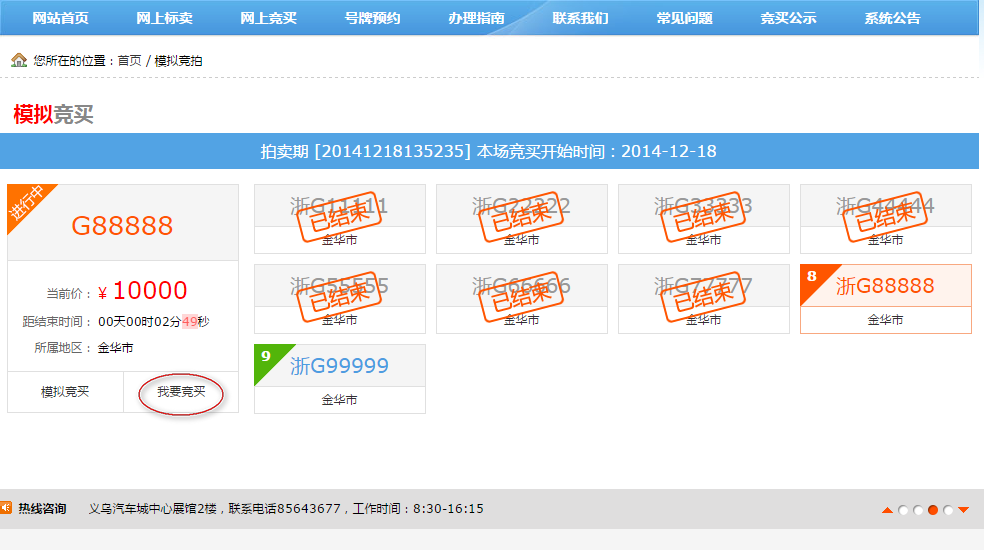 图3-3网上标卖【总体说明】点击导航栏网上标卖按钮，进入标卖页面，可以点击区域进行查询，可以点击价位进行查询。用户登录后只会显示证件所在地和个性化的车牌。【进入方式】点击导航栏中按钮进入，用户登陆系统后才能购买车牌，用户只能购买证件所在地或个性化的车牌。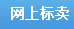 【操作说明】   点击“网上标卖”进入如图4-1所示的页面：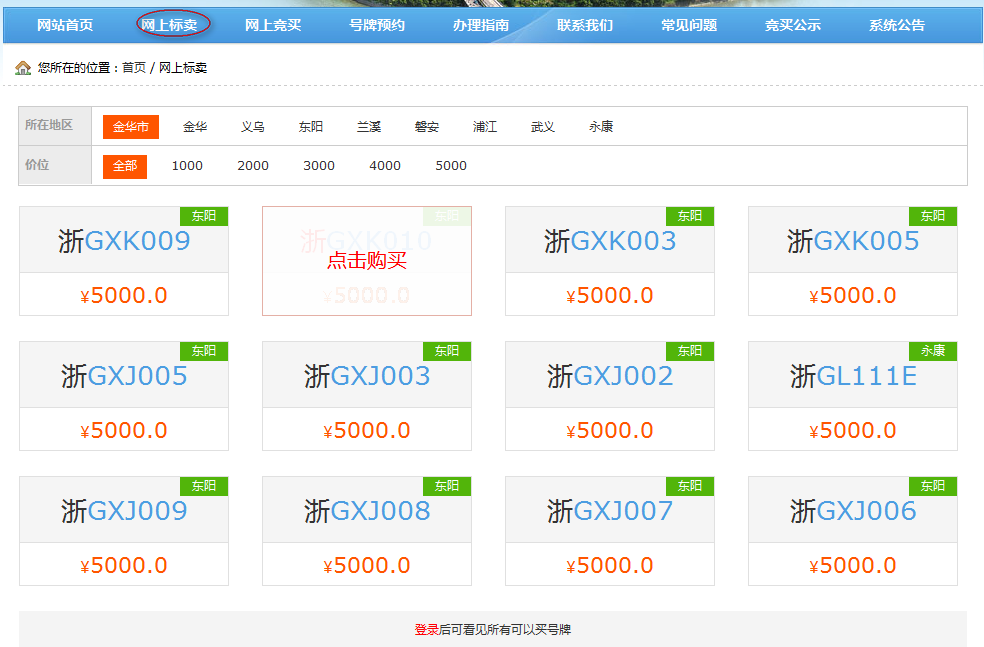 图4	-1登录系统后，如果选中车牌，点击车牌号，会出现点击购买的字样，点击进入购买页面。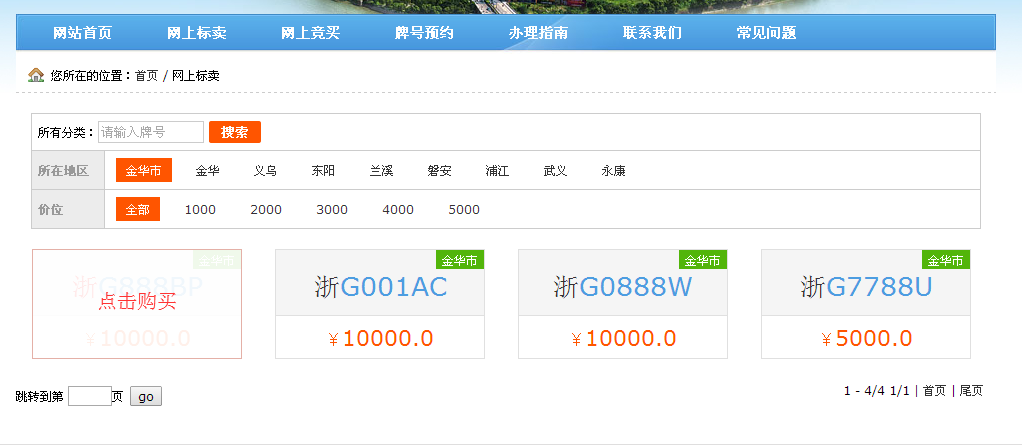 图4-2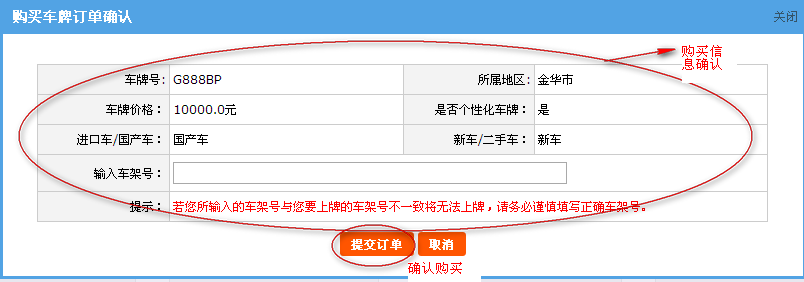 图4-3提交后出现用户的订单界面，用户可以点击网上支付按钮进行支付。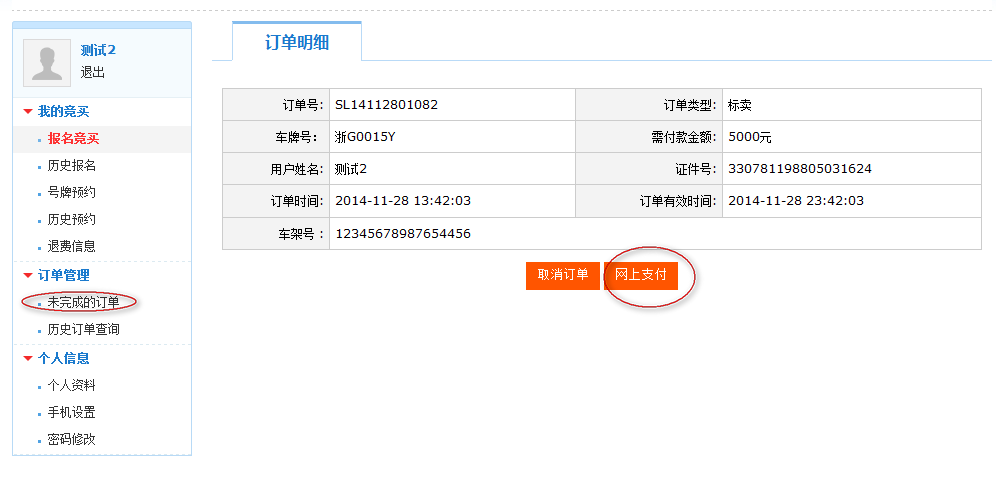 图4-3如果用户晚点支付，可以点击个人中心-订单管理-未完成的订单找到自己的订单，进行支付，如下图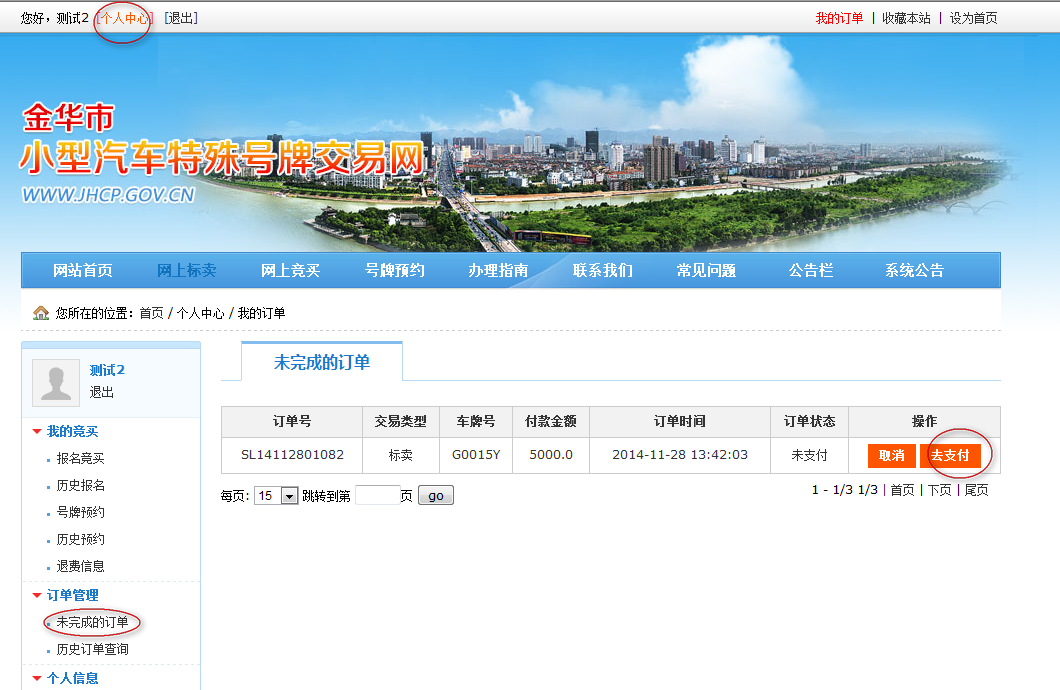 网上竞买【总体说明】     如果需要进行网上竞买的，需要先进行网上报名，报名后支付竞买保证金，保证金支付成功后，用户得到竞价号和验证码，等竞买开始后，用户就可以通过竞价号和验证码进入到竞买页面。1.网上报名【总体说明】     如果要参与网上竞买，一定要先进行网上报名。网上报名在竞买期发布的时候就可以报名，竞买开始后不能报名。【进入方式】    竞买前先进行网上报名，登录系统后，点击首页的按钮，点击我的竞买下的竞买前先进行网上报名，登录系统后，点击首页的按钮进入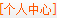 【操作说明】      进入报名页面后点击报名按钮，如图5-1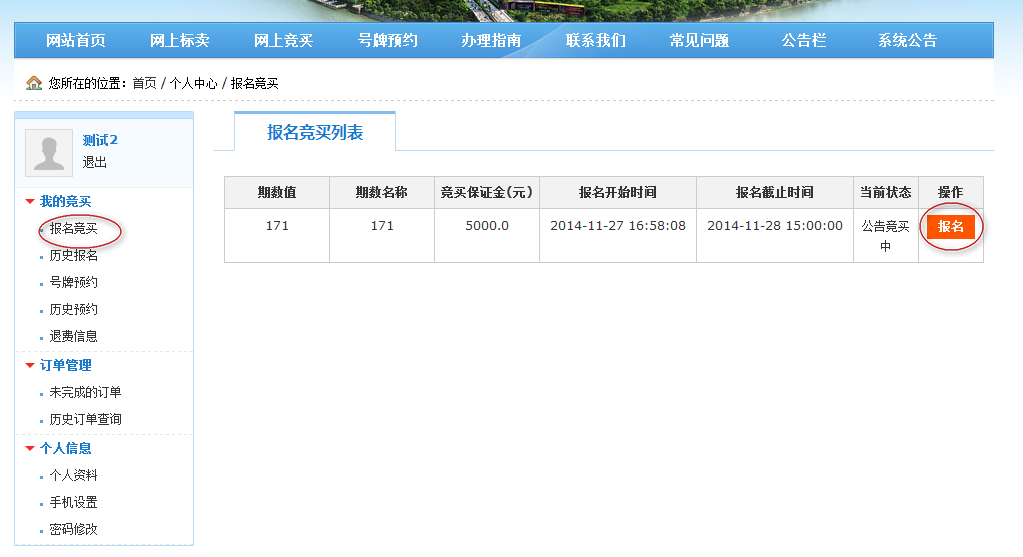 图5-1    点击报名后进入报名填写页面，缴纳份额是输入数字，代表几份保证金。缴纳一份保证金只能对一块车牌进行叫价，缴纳多份保证金可对多份车牌进行叫价。如图5-2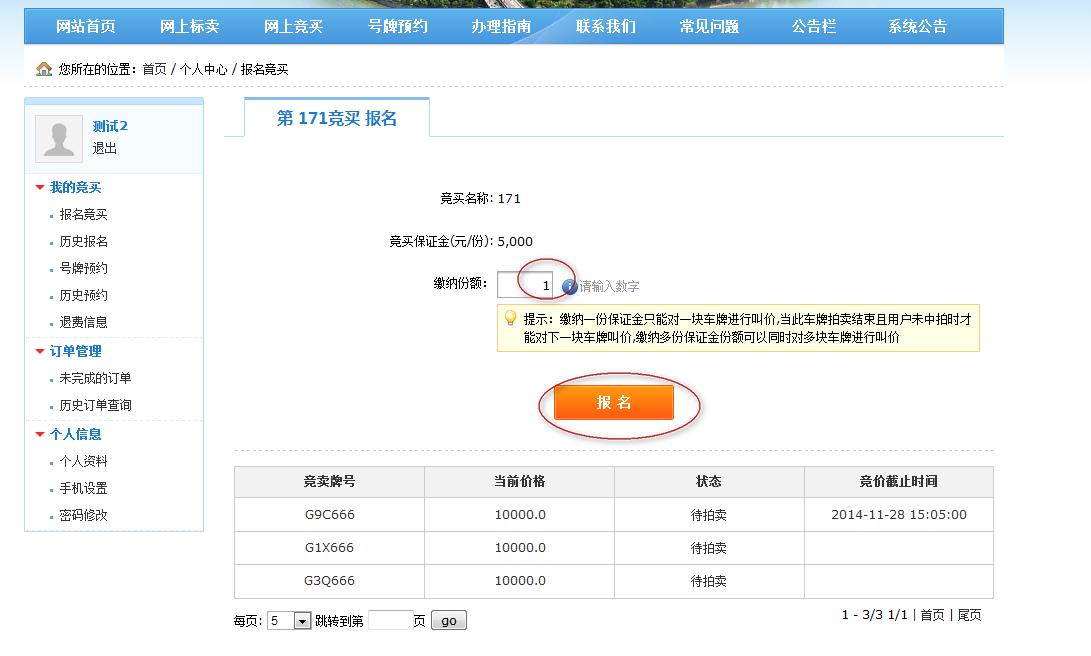 图5-2缴纳份额输入后，在弹出框中输入车架号，缴纳份额是几份，就输入几个车架号。输入后点击提交订单按钮如图5-3，提交后可以在订单管理-未完成订单的页面进行支付如图5-4。支付成功后，会有短信提醒竞价号和验证码。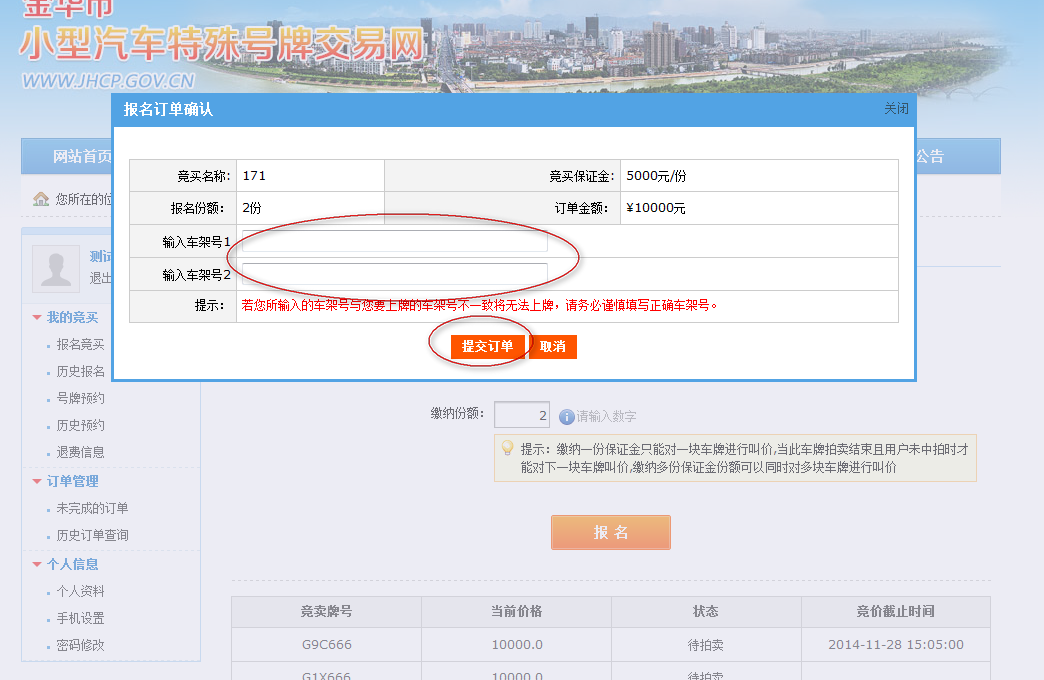 图5-3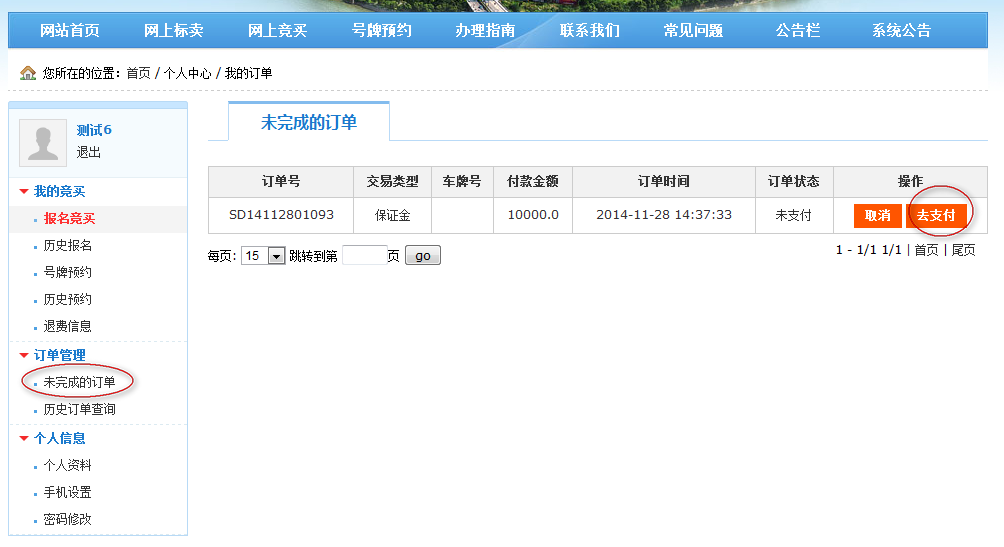 图5-4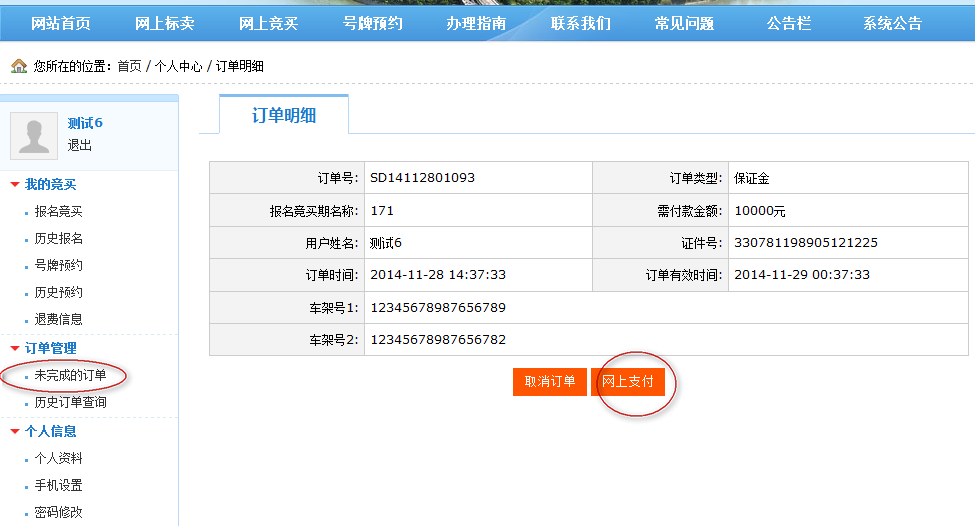 图5-5    如果竞价号和验证码找不到，可以到个人中心-我的竞买-历史报名下面找如图5-6.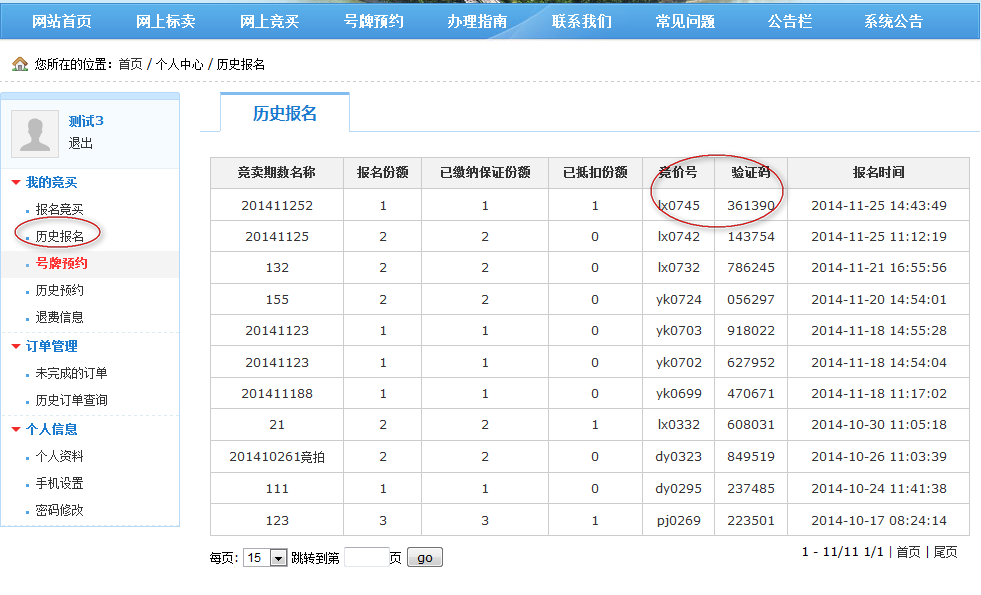 图5-62.网上竞买【总体说明】     如果报名并支付成功后，用户会收到报名成功的竞价号和验证码，竞买期开始后，用户就可以输入竞价号和验证码进行竞买了。【进入方式】    登录系统后点击按钮进入。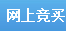 【操作说明】     点击网上竞买按钮进入竞买页面，竞买页面有当期的竞买信息，竞买公告显示的是即将开始的竞买信息，历史竞买显示的是历史信息如图5-7。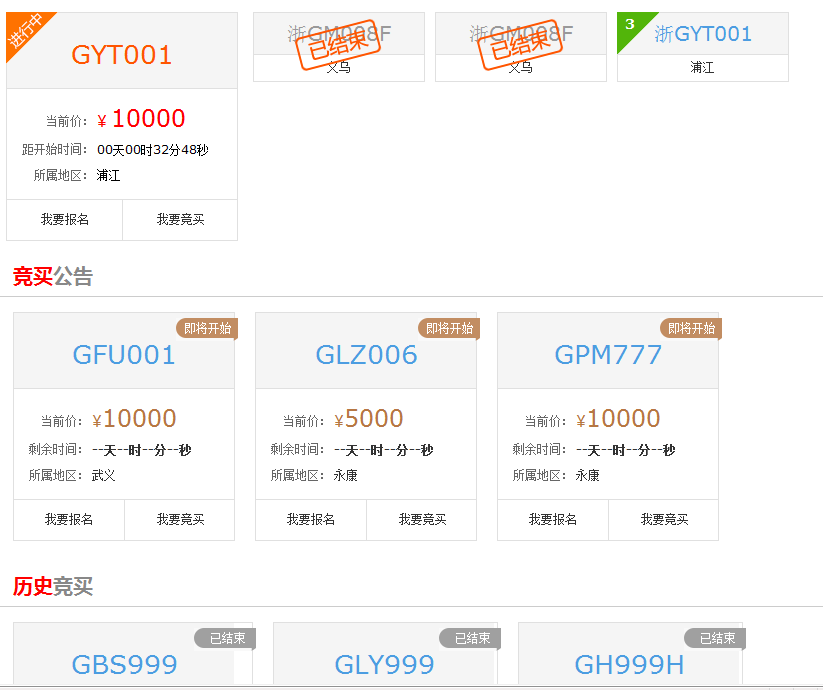 图5-7点击按钮，在弹出的输入框中输入竞价号和验证码，点击确定按钮进入进价页面如图5-8。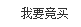 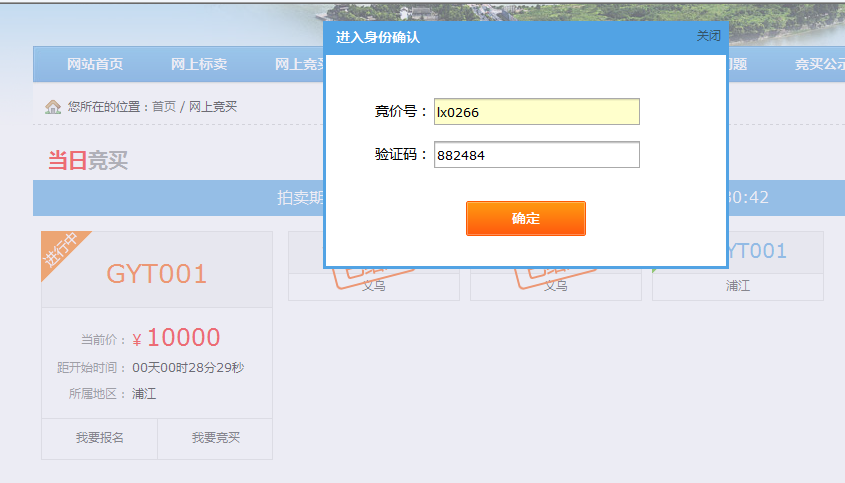 图5-8  进入竞价页面后，如果竞买开始，无人叫价的话，会进行五分钟的倒计时，无人叫价五分钟后车牌竞买结束。只要有人叫价，就会进行一分钟的倒计时。用户需要出价的话，点击加价中的1000，2000,3000,4000,5000按钮，在出价框中显示用户要出的价格，确认的话点击出价按钮如图5-9。出价后如果报名了多个车架号，会弹出选择车架号的输入框，用户选择要上这块牌的车架号如图5-10。出价后用户可以看到我的出价和当前最高价格，页面上有出价记录和领先竞价号等信息。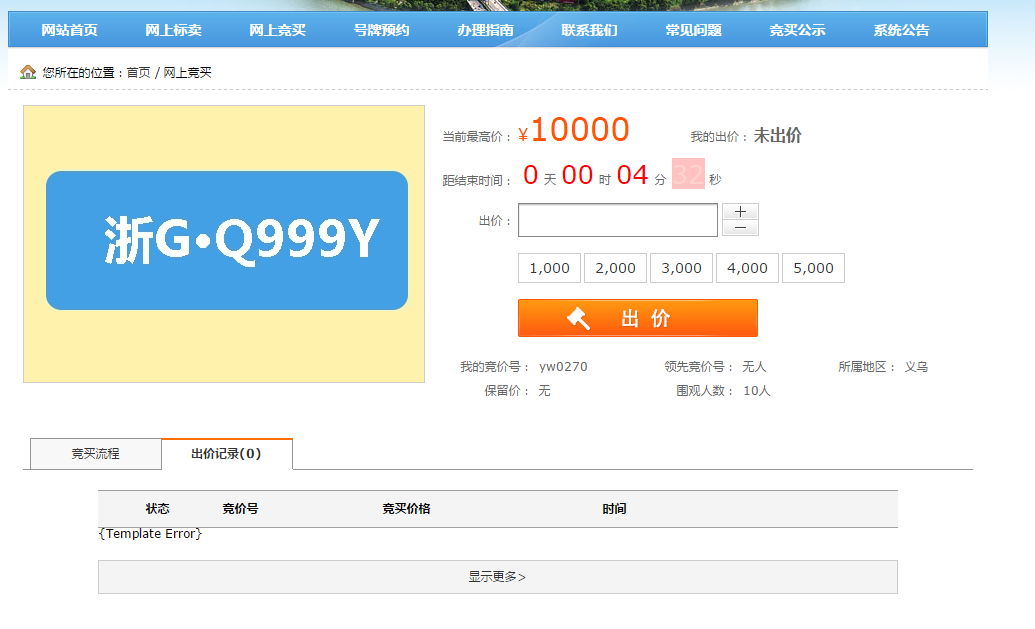 图5-9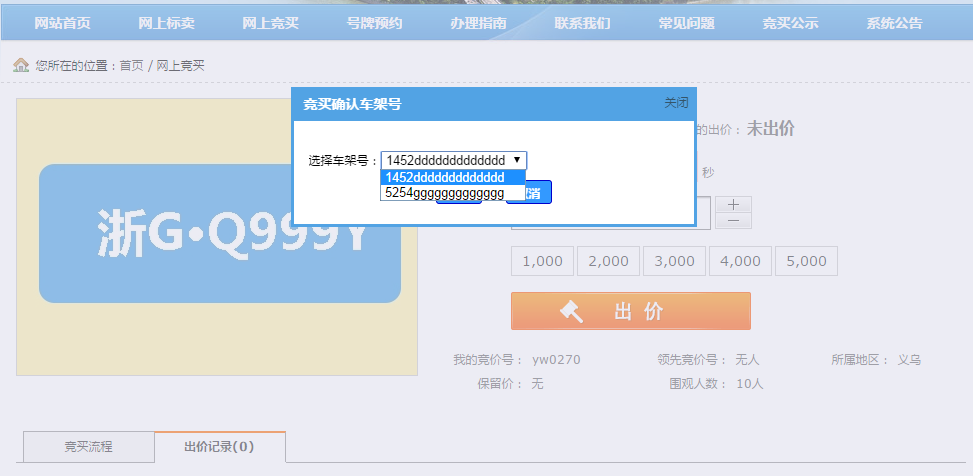 图5-10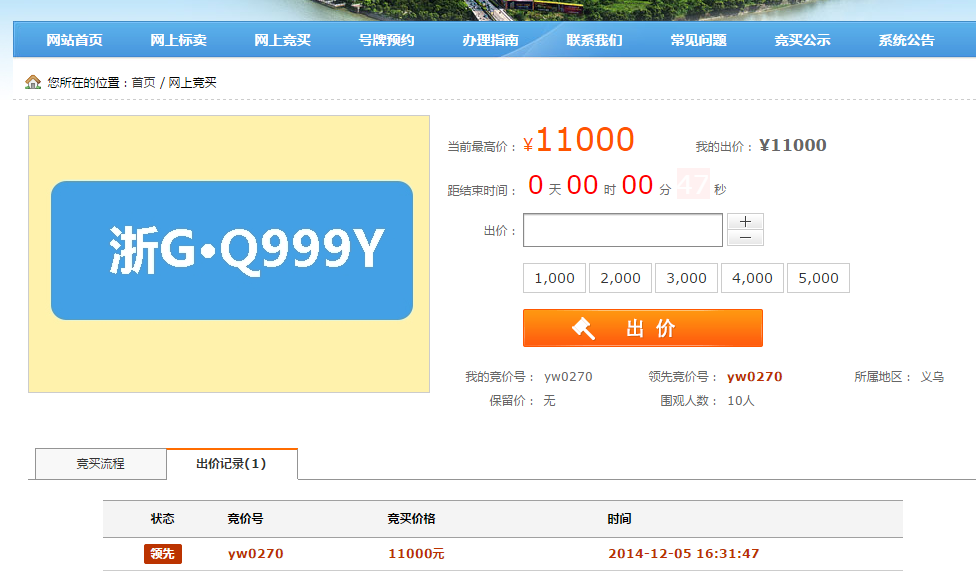 图5-11号牌预约【总体说明】    如果用户有喜欢的车牌，可以进行网上预约，网上预约管理员审核通过后，就会放入最新一期竞买期进行竞买。【进入方式】    点击导航栏上的按钮进入，或者点击网站首页的号牌预约图片进入。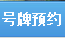 【操作说明】    点击进入号牌预约界面后，输入车牌号的后面五位，输入车架号，点击按钮如图，预约后出现预约成功的提示框表示预约成功。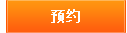 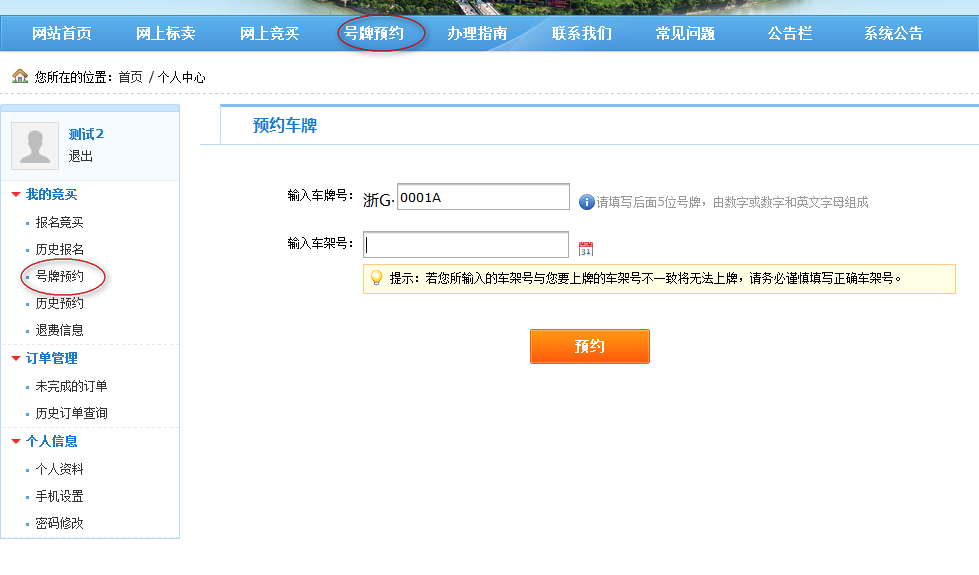 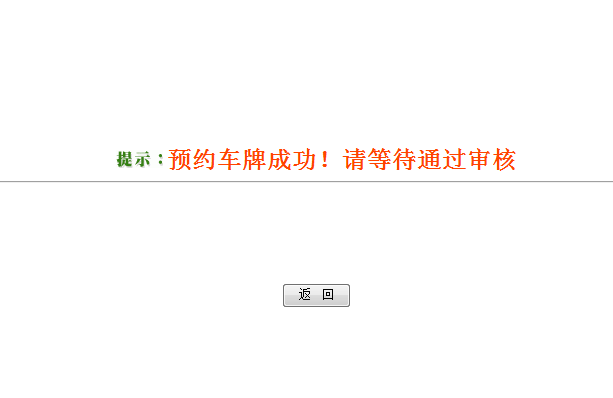    提示预约成功后，到历史预约中可以查看预约的状态。系统管理员如果审核通过后，会短信通知用户进行预约保证金的支付，用户支付预约保证金成功后，预约的车牌将会进入下一期的竞买期。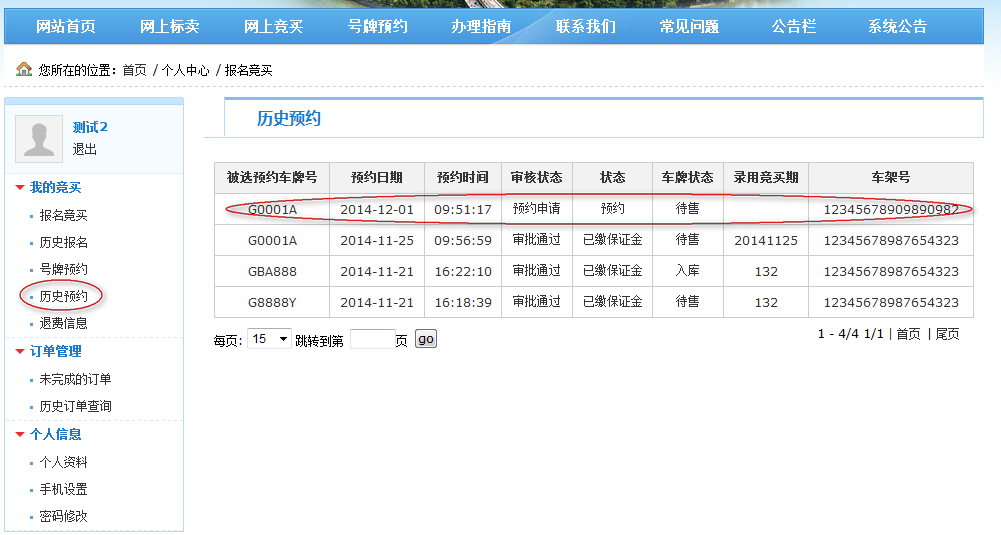 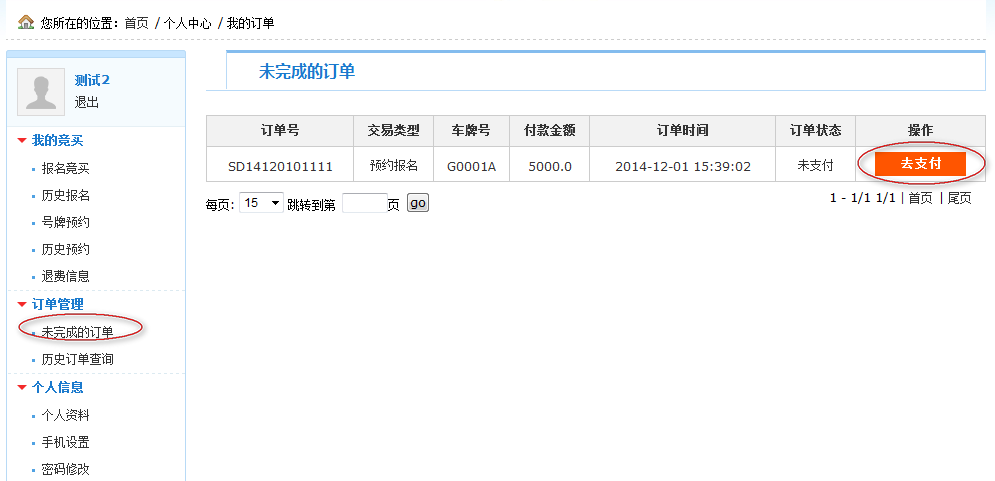 办理指南【总体说明】    用户使用系统前需要阅读办理指南。【进入方式】    点击导航栏上的进入。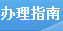 【操作说明】   点击进入后，点击打开文章进行阅读如图7-1。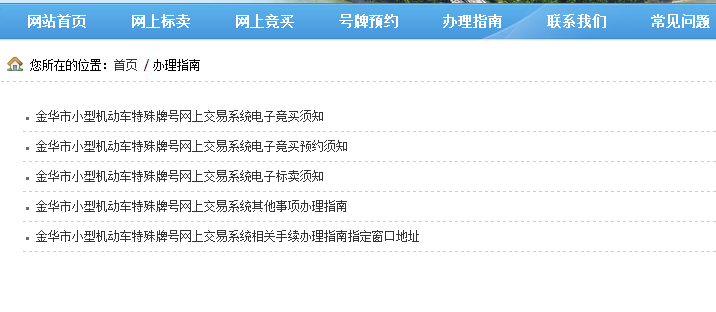 图7-1联系我们【总体说明】    进入联系我们可以查看联系方式。【进入方式】    点击导航栏上的按钮进入。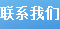 【操作说明】    点击进入后，可以查看联系方式如图8-1。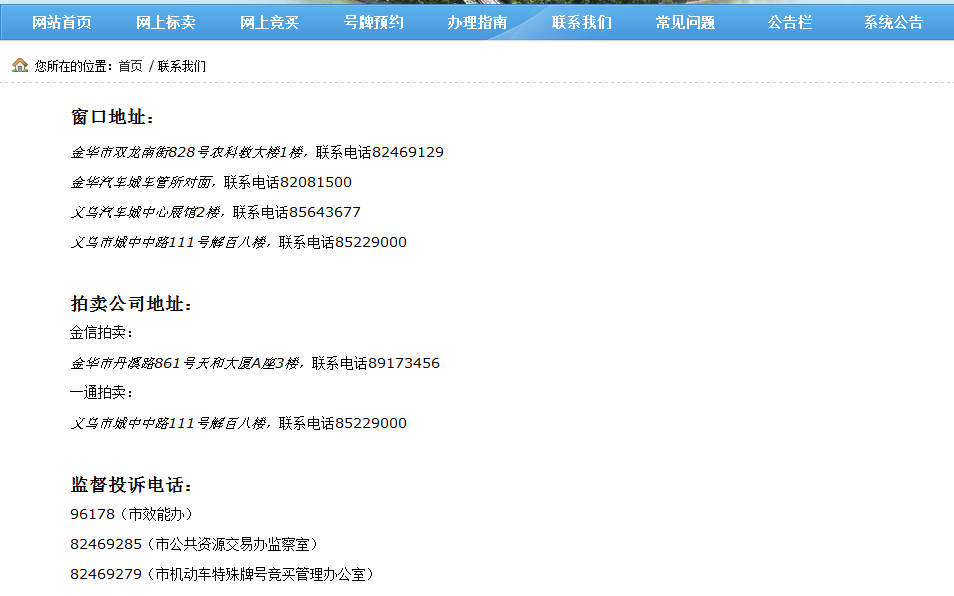 图8-1竞买公示【总体说明】    竞买公示显示竞买期的公示信息。竞买结束后的每期信息都会在竞买公示显示。【进入方式】    点击导航栏上的按钮进入。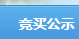 【操作说明】    点击进入后可以查看竞买的成交情况如图9-1。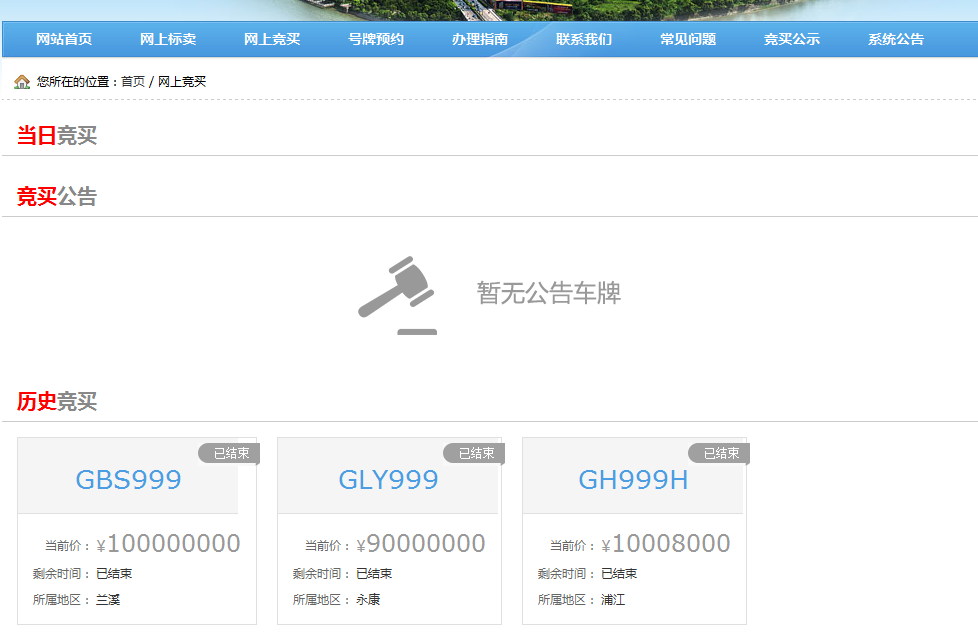 图9-1系统公告【总体说明】     系统公告是管理员发布公告后，用户可以查阅。【进入方式】     点击导航栏上的按钮进入。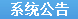 【操作说明】     点击进入后，可以查看阅读管理员发布的公告信息如图10-1。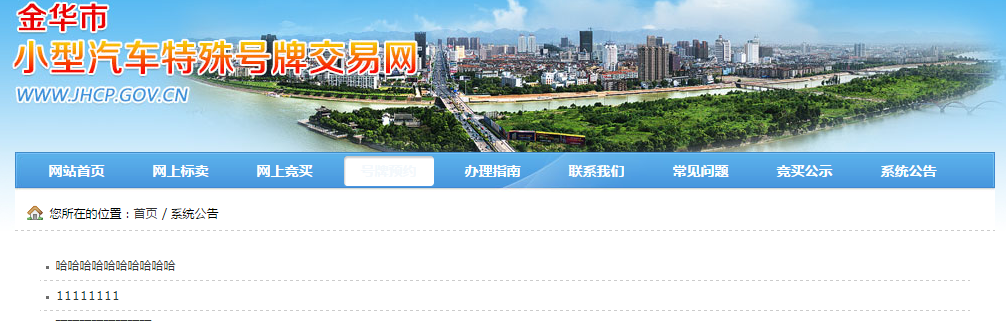 图10-1